OBRAZAC 19.Z A H T J E Vza zaključenje ugovora o priključenju na distributivni  sistem(za sve vrste objekata)Na osnovu člana 178  Zakona o energetici („Sl.list CG” br. 5/16),  i čl.44  Pravila o funkcionisanju distributivnog sistema  („Sl.list CG”br. 50/12),  podnosim  zahtjev za zaključenje Ugovora o priključenju na distributivni sistem za objekat:Objekat: ________________________________________________________________________________________(tačan naziv i adresa predmetnog objekta)Vlasnik objekta: _________________________________________________________________________________________(ime i prezime, adresa stanovanja, br. l.karte, matični broj)Korisnik objekta (korisnik): _________________________________________________________________________________(ime i prezime, adresa stanovanja, br. l.karte, matični broj)Za navedeni objekat izdato  je rješenje o izdavanju saglasnosti za priključenje,  br._____________ od _______20_____. godine.Vrsta objekta-postrojenja __________________________________________________________________________________ Uz zahtjev dostavljam sledeću dokumentaciju:upotrebnu  dozvolu, odnosno saglasnost ili odobrenje za postavljanje privremenih objekta, odnosno odgovarajući akt nadležnog organa iz koga se potvrđuje da saglasnost, odnosno odobrenje nijestu potrebni;stručni nalaz (atest)  za porodične stambene zgrade i privremene objekte;potvrdu ovlašćenog izvođača radova da su instalacije na objektu izvedene u skladu sa odgovarajućim tehničkim propisima i standardima za porodične stambene zgrade i privremene objekte;dokaz  o riješenim imovinsko pravnim odnosima u vezi izgradnje priključka;dokaz o plaćenim troškovima za priključenje;geodetski snimak trase priključnog kabla ukoliko CEDIS ne izvodi radove na izradi priključka.                                                                                                                                                                                              Podnosilac zahtjeva,U _____________________, ______________ godine                                                                                             ____________________________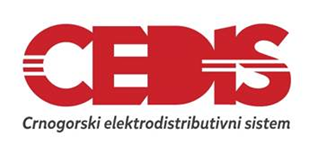 Društvo sa ograničenom odgovornošću “Crnogorski elektrodistributivni sistem” Podgorica Ulica Ivana Milutinovića br. 12 tel: +382 20 408 400fax: +382 20 408 413www.cedis.meRegion  _____Ul.  _________________ tel:+382 fax:+382 Br.  _____________U __________,  ________ 201__godine